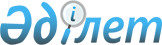 Об организации общественных работ в Зерендинском районе на 2013 год
					
			Утративший силу
			
			
		
					Постановление акимата Зерендинского района Акмолинской области от 28 декабря 2012 года № 808. Зарегистрировано Департаментом юстиции Акмолинской области 17 января 2013 года № 3619. Утратило силу постановлением акимата Зерендинского района Акмолинской области от 3 сентября 2013 года № 536      Сноска. Утратило силу постановлением акимата Зерендинского района Акмолинской области от 03.09.2013 № 536 (вступает в силу со дня подписания).      Примечание РЦПИ.

      В тексте документа сохранена пунктуация и орфография оригинала.

      На основании подпункта 13) пункта 1 статьи 31 Закона Республики Казахстан от 23 января 2001 года «О местном государственном управлении и самоуправлении в Республике Казахстан», подпунктом 5) статьи 7, статьи 20 Закона Республики Казахстан от 23 января 2001 года «О занятости населения», пунктами 7, 8 Правил организации и финансирования общественных работ, утвержденных постановлением Правительства Республики Казахстан 19 июня 2001 года № 836, в целях расширения системы государственных гарантий и для поддержки различных групп населения, испытывающих затруднение в трудоустройстве, акимат района ПОСТАНОВЛЯЕТ:



      1. Организовать общественные работы в организациях Зерендинского района на 2013 год.



      2. Утвердить перечень организаций, в которых будут проводиться общественные работы, виды, объемы и конкретные условия общественных работ, размеры оплаты труда участников, источники их финансирования и определить спрос и предложение на общественные работы, согласно приложению.



      3. Контроль за исполнением настоящего постановления возложить на заместителя акима района Таласбаеву А.А.



      4. Настоящее постановление вступает в силу со дня государственной регистрации в Департаменте юстиции Акмолинской области и вводится в действие со дня официального опубликования.      Аким района                                Е.Маржикпаев      «СОГЛАСОВАНО»      Председатель Зерендинского

      районного суда                             К.Абишев      Начальник

      государственного учреждения

      «Отдел внутренних дел

      Зерендинского района

      Департамента внутренних дел

      Акмолинской области

      Министерства внутренних дел

      Республики Казахстан»                      Б.Аленов      Начальник

      государственного учреждения

      «Отдел по делам обороны

      Зерендинского района

      Акмолинской области»                       Н.Асылбеков      Начальник

      Зерендинского филиала

      Республиканского

      государственного

      казенного предприятия

      «Центр по недвижимости

      по Акмолинской области»                    К.Ахметов      Начальник

      государственного учреждения

      «Управление юстиции

      Зерендинского района

      Департамента юстиции

      Акмолинской области

      Министерства юстиции

      Республики Казахстан»                      Ж.Калабаев      Прокурор

      Зерендинского района

      советник юстиции                           К.Рамазанов

Приложение      

УТВЕРЖДЕНО      

постановлением акимата 

Зерендинского района  

от 28 декабря 2012 года

№ 808          Перечень организаций,

в которых будут проводиться общественные работы,

виды, объемы и конкретные условия,

спрос и предложение общественных работ,

размеры оплаты труда участников и источники

их финансированияпродолжение таблицы:
					© 2012. РГП на ПХВ «Институт законодательства и правовой информации Республики Казахстан» Министерства юстиции Республики Казахстан
				№

п/пНаименование

организацийВиды

общественных

работОбъемы

выполняемых

работКонкретные

условия

общественных

работ1Государственное учреждение «Аппарат акима Зерендинского сельского округа»Подворный обход

 

Помощь в уборке территории2320 дворов

 

 

228000 метров квадратныхСогласно договору, заключенному в соответствии с действующим трудовым законодательством Республики Казахстан2Государственное учреждение «Аппарат акима Чаглинского сельского округа»Помощь в уборке территории18000 метров квадратныхСогласно договору, заключенному в соответствии с действующим трудовым законодательством Республики Казахстан3Государственное учреждение «Аппарат акима поселка Алексеевка»Помощь в уборке территории18000 метров квадратныхСогласно договору, заключенному в соответствии с действующим трудовым законодательством Республики Казахстан4Государственное учреждение «Аппарат акима Симферопольского сельского округа»Помощь в уборке территории18000 метров квадратныхСогласно договору, заключенному в соответствии с действующим трудовым законодательством Республики Казахстан5Государственное учреждение «Аппарат акима Конысбайского сельского округа»Помощь в уборке территории18000 метров квадратныхСогласно договору, заключенному в соответствии с действующим трудовым законодательством Республики Казахстан6Государственное учреждение «Аппарат акима Аккольского сельского округа»Помощь в уборке территории18000 метров квадратныхСогласно договору, заключенному в соответствии с действующим трудовым законодательством Республики Казахстан7Государственное учреждение «Аппарат акима Ортакского сельского округа»Помощь в уборке территории12000 метров квадратныхСогласно договору, заключенному в соответствии с действующим трудовым законодательством Республики Казахстан8Государственное учреждение «Аппарат акима Булакского сельского округа»Помощь в уборке территории12000 метров квадратныхСогласно договору, заключенному в соответствии с действующим трудовым законодательством Республики Казахстан9Государственное учреждение «Аппарат акима Сарыозекского сельского округа»Помощь в уборке территории6000 метров квадратныхСогласно договору, заключенному в соответствии с действующим трудовым законодательством Республики Казахстан10Государственное учреждение «Аппарат акима Кусепского сельского округа»Помощь в уборке территории18000 метров квадратныхСогласно договору, заключенному в соответствии с действующим трудовым законодательством Республики Казахстан11Государственное учреждение «Аппарат акима Викторовского сельского округа»Помощь в уборке территории18000 метров квадратныхСогласно договору, заключенному в соответствии с действующим трудовым законодательством Республики Казахстан12Государственное учреждение «Аппарат акима аульного округа М.Габдуллина»Помощь в уборке территории12000 метров квадратныхСогласно договору, заключенному в соответствии с действующим трудовым законодательством Республики Казахстан13Государственное учреждение «Аппарат акима сельского округа им. Канай би»Помощь в уборке территории12000 метров квадратныхСогласно договору, заключенному в соответствии с действующим трудовым законодательством Республики Казахстан14Государственное учреждение «Аппарат акима Кызылегисского сельского округа»Помощь в уборке территории12000 метров квадратныхСогласно договору, заключенному в соответствии с действующим трудовым законодательством Республики Казахстан15Государственное учреждение «Аппарат акима Троицкого сельского округа»Помощь в уборке территории18000 метров квадратныхСогласно договору, заключенному в соответствии с действующим трудовым законодательством Республики Казахстан16Государственное учреждение «Аппарат акима Байтерекского сельского округа»Помощь в уборке территории18000 метров квадратныхСогласно договору, заключенному в соответствии с действующим трудовым законодательством Республики Казахстан17Государственное учреждение «Аппарат акима Приреченского сельского округа»Помощь в уборке территории18000 метров квадратныхСогласно договору, заключенному в соответствии с действующим трудовым законодательством Республики Казахстан18Государственное учреждение «Аппарат акима Садового сельского округа»Помощь в уборке территории12000 метров квадратныхСогласно договору, заключенному в соответствии с действующим трудовым законодательством Республики Казахстан19Государственное учреждение «Аппарат акима сельского округа имени С.Сейфуллина»Помощь в уборке территории18000 метров квадратныхСогласно договору, заключенному в соответствии с действующим трудовым законодательством Республики Казахстан20Государственное учреждение «Аппарат акима Кзылсаянского сельского округа»Помощь в уборке территории6000 метров квадратныхСогласно договору, заключенному в соответствии с действующим трудовым законодательством Республики Казахстан21Государственное учреждение «Аппарат акима Исаковского сельского округа»Помощь в уборке территории12000 метров квадратныхСогласно договору, заключенному в соответствии с действующим трудовым законодательством Республики Казахстан22Государственное учреждение «Аппарат акима села Айдабол»Помощь в уборке территории12000 метров квадратныхСогласно договору, заключенному в соответствии с действующим трудовым законодательством Республики Казахстан23Государственное учреждение «Отдел по делам обороны Зерендинского района Акмолинской области»Курьерская работа3000 штукСогласно договору, заключенному в соответствии с действующим трудовым законодательством Республики Казахстан24Государственное учреждение «Управление юстиции Зерендинского района Департамента юстиции Акмолинской области Министерства юстиции Республики Казахстан»Помощь в работе с текущими документами2000 штукСогласно договору, заключенному в соответствии с действующим трудовым законодательством Республики Казахстан25Государственное учреждение «Отдел внутренних дел Зерендинского района Департамента внутренних дел Акмолинской области Министерства внутренних дел Республики Казахстан»Помощь в работе с текущими документами3000 штукСогласно договору, заключенному в соответствии с действующим трудовым законодательством Республики Казахстан26Прокуратура Зерендинского районаДоставка корреспонденции2000 штукСогласно договору, заключенному в соответствии с действующим трудовым законодательством Республики Казахстан27Зерендинский районный судДоставка корреспонденции, набор и распечатка текстов2000 штукСогласно договору, заключенному в соответствии с действующим трудовым законодательством Республики Казахстан28Зерендинский филиал Республиканского государственного казенного предприятия «Центр по недвижимости по Акмолинской области»Помощь в работе с текущими документами2000 штукСогласно договору, заключенному в соответствии с действующим трудовым законодательством Республики Казахстан29Государственное коммунальное предприятие на праве хозяйственного ведения «Зеренда-Сервис» при государственном учреждении «Отдел жилищно-коммунального хозяйства, пассажирского транспорта и автомобильных дорог» Зерендинского районаПомощь в уборке территории6000 метров квадратныхСогласно договору, заключенному в соответствии с действующим трудовым законодательством Республики КазахстанСпрос (заявленная потребность)Предложение (утверждено)Размер оплаты труда участниковИсточники финансирования4343минимальная заработная платаместный бюджет33минимальная заработная платаместный бюджет33минимальная заработная платаместный бюджет33минимальная заработная платаместный бюджет33минимальная заработная платаместный бюджет33минимальная заработная платаместный бюджет22минимальная заработная платаместный бюджет22минимальная заработная платаместный бюджет11минимальная заработная платаместный бюджет33минимальная заработная платаместный бюджет33минимальная заработная платаместный бюджет22минимальная заработная платаместный бюджет22минимальная заработная платаместный бюджет22минимальная заработная платаместный бюджет33минимальная заработная платаместный бюджет33минимальная заработная платаместный бюджет33минимальная заработная платаместный бюджет22минимальная заработная платаместный бюджет33минимальная заработная платаместный бюджет11минимальная заработная платаместный бюджет22минимальная заработная платаместный бюджет22минимальная заработная платаместный бюджет33минимальная заработная платаместный бюджет22минимальная заработная платаместный бюджет33минимальная заработная платаместный бюджет22минимальная заработная платаместный бюджет22минимальная заработная платаместный бюджет22минимальная заработная платаместный бюджет11минимальная заработная платаместный бюджет